 ΑΘΛΗΤΙΚΗ ΑΚΑΔΗΜΙΑ ΑΣΤΕΡΙΑ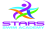  ΑΘΛΗΤΙΚΗ ΑΚΑΔΗΜΙΑ ΑΣΤΕΡΙΑ ΑΘΛΗΤΙΚΗ ΑΚΑΔΗΜΙΑ ΑΣΤΕΡΙΑ ΑΘΛΗΤΙΚΗ ΑΚΑΔΗΜΙΑ ΑΣΤΕΡΙΑΖΙΑΜΠΡΑΣ ΑΡΙΩΝ (22/3/04)*(ΝΕΩΝ ΑΝΔΡΩΝ 19-23)* ΑΤΟΜΙΚΑ ΡΕΚΟΡ & ΒΑΘΜΟΛΟΓΙΑ (FINA) ΑΝΑΛΟΓΑ ΜΕ ΤΙΣ ΕΠΙΔΟΣΕΙΣΖΙΑΜΠΡΑΣ ΑΡΙΩΝ (22/3/04)*(ΝΕΩΝ ΑΝΔΡΩΝ 19-23)* ΑΤΟΜΙΚΑ ΡΕΚΟΡ & ΒΑΘΜΟΛΟΓΙΑ (FINA) ΑΝΑΛΟΓΑ ΜΕ ΤΙΣ ΕΠΙΔΟΣΕΙΣΖΙΑΜΠΡΑΣ ΑΡΙΩΝ (22/3/04)*(ΝΕΩΝ ΑΝΔΡΩΝ 19-23)* ΑΤΟΜΙΚΑ ΡΕΚΟΡ & ΒΑΘΜΟΛΟΓΙΑ (FINA) ΑΝΑΛΟΓΑ ΜΕ ΤΙΣ ΕΠΙΔΟΣΕΙΣΖΙΑΜΠΡΑΣ ΑΡΙΩΝ (22/3/04)*(ΝΕΩΝ ΑΝΔΡΩΝ 19-23)* ΑΤΟΜΙΚΑ ΡΕΚΟΡ & ΒΑΘΜΟΛΟΓΙΑ (FINA) ΑΝΑΛΟΓΑ ΜΕ ΤΙΣ ΕΠΙΔΟΣΕΙΣΑΓΩΝΙΣΜΑ       ΕΠΙΔΟΣΗ ΗΜΕΡΟΜΗΝΙΑ  ΒΑΘΜΟΙ50μ.Ελεύθερο25.2722/3/24566100μ.Ελεύθερο53.7519/2/22662200μ.Ελεύθερο1:55.7220/1/24684400μ.Ελεύθερο4:10.0625/2/24681800μ.Ελεύθερο9:34.4913/1/194871500μ.Ελεύθερο---50μ.Ύπτιο27.2020/1/24649100μ.Ύπτιο56.7718/2/23750                                          200μ.Ύπτιο                                        *      2:01.0119/2/2379150μ.Πεταλούδα26.4317/6/23598100μ.Πεταλούδα58.7216/5/21599200μ.Πεταλούδα2:15.291/7/2354250μ.Πρόσθιο---100μ.Πρόσθιο1:12.0817/6/23491200μ.Πρόσθιο2:35.9221/1/24521200μ.Μ.Α.2:06.74     18/5/23727400μ.Μ.Α.4:37.0217/7/21670